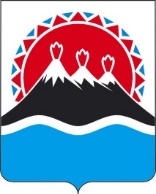 П О С Т А Н О В Л Е Н И ЕПРАВИТЕЛЬСТВА  КАМЧАТСКОГО КРАЯ                   г. Петропавловск-КамчатскийВ соответствии с Федеральным законом от 30.12.2020 № 494-ФЗ «О внесении изменений в Градостроительный кодекс Российской Федерации и отдельные законодательные акты Российской Федерации в целях обеспечения комплексного развития территорий»ПРАВИТЕЛЬСТВО ПОСТАНОВЛЯЕТ:1.	Утвердить порядок подготовки и утверждения адресной программы по сносу, реконструкции объектов капитального строительства в целях принятия решения о комплексном развитии территории нежилой застройки в Камчатском крае согласно приложению к настоящему постановлению.2.	Настоящее постановление вступает в силу после дня его официального опубликования.Приложение к постановлению Правительства Камчатского края                                                           от [Дата регистрации] № [Номер документа]Порядок подготовки и утверждения адресной программы по сносу, реконструкции объектов капитального строительства в целях принятия решения о комплексном развитии территории нежилой застройки в Камчатском крае1. Настоящий Порядок устанавливает процедуру подготовки и утверждения адресной программы по сносу, реконструкции объектов капитального строительства Правительством Камчатского края (далее – Уполномоченный орган) в целях принятия решения о комплексном развитии территории нежилой застройки в соответствии с пунктом 2 части 4 статьи 65 Градостроительного кодекса Российской Федерации.2. Исполнительные органы государственной власти Камчатского края, органы местного самоуправления, правообладатели земельных участков и (или) расположенных на них объектов недвижимости, а также иные физические и юридические лица, выступающие с инициативой об утверждении адресной программы по сносу, реконструкции объектов капитального строительства в целях принятия решения о комплексном развитии территории нежилой застройки (далее – Адресная программа), направляют письменное обращение с инициативой о принятии решения об утверждении адресной программы по сносу, реконструкции объектов капитального строительства в целях принятия решения о комплексном развитии территории нежилой застройки в адрес Уполномоченного органа с приложением:2.1 Проекта границ территории, в пределах которой предполагается реализация Адресной программы, включающего в себя:1) перечень элементов планировочной структуры, входящих в границы территории, предполагаемой под реализацию Адресной программы, с указанием их наименования и нанесением на карту (план, схему), позволяющую однозначно определить местоположение, в отношении которой инициируется принятие решения о ее комплексном развитии;2) общую площадь территории, в пределах которой предполагается реализация Адресной программы;3) перечень сформированных земельных участков, расположенных на территории, в пределах которой предполагается реализация Адресной программы;4) адресный перечень объектов капитального строительства, планируемых к сносу, реконструкции;5) перечень объектов капитального строительства, планируемых к строительству в целях реализации решения о комплексном развитии территории нежилой застройки.2.2 Технико-экономических показателей Адресной программы:1) цели и задачи, которые планируется решить по итогу реализации Адресной программы;2) предполагаемые сроки и этапы (при необходимости) реализации Адресной программы;3) предполагаемые источники и объемы финансирования;4) сведения о бюджетной эффективности Адресной программы для Мурманской области.3. Решение об одобрении проекта Адресной программы принимается решением межведомственной комиссии, уполномоченной на рассмотрение предложений по реализации проектов комплексного развития территории (далее – Комиссия) в порядке, предусмотренном постановлением Правительства Камчатского края.Решение Комиссии также должно содержать перечень заинтересованных лиц, с которыми проект решения об одобрении Адресной программы в обязательном порядке подлежит согласованию до его направления Председателю Правительства Камчатского края, а также перечень лиц, ответственных за предоставление в адрес Уполномоченного органа информации, необходимой для подготовки проекта решения об утверждении Адресной программы, с указанием сроков и перечня представляемых сведений.4. Адресная программа утверждается постановлением Правительства Камчатского края. 5. Адресная программа должна содержать следующие сведения:1) цели и задачи, которые планируется решить по итогу реализации Адресной программы;2) перечень исполнителей, ответственных за реализацию Адресной программы;3) сроки и этапы (при необходимости) реализации Адресной программы;4) источники и объемы финансирования мероприятий, предусмотренных Адресной программой;5) перечень сформированных земельных участков, расположенных на территории, в пределах которой будет осуществляться реализация Адресной программы;6) адресный перечень объектов капитального строительства, планируемых к сносу, реконструкции;7) перечень объектов капитального строительства, планируемых к строительству в целях реализации решения о комплексном развитии территории нежилой застройки.6. Адресная программа до ее утверждения подлежит согласованию с Управлением Федеральной антимонопольной службы по Камчатскому краю, а также с Управлением Федеральной налоговой службы по Камчатскому краю.[Дата регистрации]№[Номер документа]Об утверждении Порядка подготовки и утверждения адресной программы по сносу, реконструкции объектов капитального строительства в целях принятия решения о комплексном развитии территории нежилой застройки в Камчатском краеПредседатель Правительства Камчатского края[горизонтальный штамп подписи 1]Е.А. Чекин